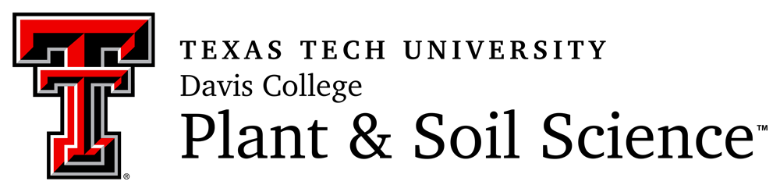 Davis College of Agricultural Sciences & Natural ResourcesDepartment of Plant and Soil ScienceM.S. 2122